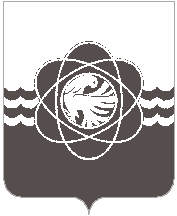                  П О С Т А Н О В Л Е Н И Еот __________________ №______________В связи с кадровыми изменениямиАдминистрация муниципального образования «город Десногорск» Смоленской области постановляет: 1. Внести в постановление Администрации муниципального образования «город Десногорск» Смоленской области от 18.02.2020 № 146 «О комиссии по приемке жилых помещений, приобретаемых для детей–сирот и детей, оставшихся без попечения родителей, лиц из числа детей–сирот и детей, оставшихся без попечения родителей» (ред. от 11.09.2020 № 634, от 16.12.2020 № 902) следующее изменение:– Приложение № 1 «Состав комиссии по приемке жилых помещений в собственность муниципального образования «город Десногорск» Смоленской области для детей–сирот и детей, оставшихся без попечения родителей, лиц из числа детей–сирот и детей, оставшихся без попечения родителей» изложить в новой редакции, согласно приложению.2. Отделу информационных технологий и связи с общественностью (Е.М. Хасько) разместить настоящее постановление на официальном сайте Администрации муниципального образования «город Десногорск» Смоленской области в сети Интернет. 3. Контроль исполнения настоящего постановления возложить на председателя Комитета имущественных и земельных отношений Администрации муниципального образования «город Десногорск» Смоленской области Т.Н. Зайцеву.Глава муниципального образования«город Десногорск» Смоленской области                                                А.Н. ШубинПриложение к постановлению Администрации муниципального образования «город Десногорск» Смоленской областиот _______________ №______Приложение № 1к постановлению Администрации муниципального образования «город Десногорск» Смоленской областиот 18.02.2020 № 146Состав комиссиипо приемке жилых помещений в собственность муниципального образования «город Десногорск» Смоленской области для детей-сирот и детей, оставшихся без попечения родителей, лиц из числа детей-сирот и детей, оставшихся без попечения родителей О внесении изменения в постановление Администрации муниципального образования «город Десногорск» Смоленской области от 18.02.2020 № 146             «О комиссии по приемке жилых помещений, приобретаемых для детей–сирот и детей, оставшихся без попечения родителей, лиц из числа детей–сирот и детей, оставшихся без попечения родителей» Отп. 2 экз. - в делоИсп. Н.Г. Емтел. 7-24-33«        »                   2022Разослать: КИиЗО – 2 экз.;Юридический отдел – 1 экз.;Отдел муниципальных закупок (Контрактная служба) – 1 экз.;Комитет по городскому хозяйству и промышленному комплексу – 1 экз.МУП «ККП» МО «город Десногорск» Смоленской обл. –            1 экз.Визы:В.И. Черных____________________________     «____» __________   _______А.В. Заверич____________________________«____»___________   _______Т.Н. Зайцева____________________________ «____»___________   _______Председатель комиссии:НовиковАлександр АлександровичЗаместитель председателя:Зайцева Татьяна НиколаевнаСекретарь комиссии:Злобина Ольга СергеевнаЧлены комиссии:Богомолова Татьяна АлександровнаЗаверич Антон ВладимировичКуренкова Юлия МихайловнаУстинов Сергей АлександровичХацков Александр Евгеньевич– Заместитель Главы муниципального образования по социальным вопросам– Председатель Комитета имущественных и земельных отношений Администрации муниципального образования «город Десногорск» Смоленской области– Специалист 1 категории по управлению муниципальным имуществом Комитета имущественных и земельных отношений Администрации муниципального образования «город Десногорск» Смоленской области– Начальник отдела муниципальных закупок (Контрактная служба) Администрации муниципального образования «город Десногорск» Смоленской области– Начальник юридического отдела Администрации муниципального образования «город Десногорск» Смоленской области– Мастер ЖЭУ ООО «Смоленская АЭС – Сервис» (по согласованию)– Ведущий специалист, жилищный инспектор Комитета по городскому хозяйству и промышленному комплексу Администрации муниципального образования «город Десногорск» Смоленской области– Заместитель генерального директора МУП «ККП» МО «город Десногорск» Смоленской области (по согласованию)